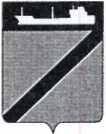 АДМИНИСТРАЦИЯ ТУАПСИНСКОГО ГОРОДСКОГО ПОСЕЛЕНИЯТУАПСИНСКОГО РАЙОНАПОСТАНОВЛЕНИЕот 29.06.2022                                                                            № 719г. ТуапсеОб утверждении Порядка согласования администрацией Туапсинского городского поселения Туапсинского района передачи в аренду или безвозмездное пользование без проведения конкурсов или аукционов сценического имущества, отнесенного к особо ценному движимому имуществу, являющегося собственностью Туапсинского городского поселения Туапсинского района и закрепленного на праве оперативного управления за муниципальными учреждениями культуры Туапсинского городского поселения Туапсинского районаВ соответствии с Гражданским кодексом Российской Федерации, Федеральными законами от 26 июля 2006 г.  № 135-ФЗ «О защите конкуренции», от 6 октября 2003 г. № 131-ФЗ «Об общих принципах организации местного самоуправления в Российской Федерации», постановлением  Правительства  Российской Федерации от 24 сентября 2021 г. № 1610 «Об утверждении Правил заключения без проведения конкурсов или аукционов договоров аренды, договоров безвозмездного пользования в отношении государственного или муниципального имущества, относящегося к сценическому оформлению спектакля (представления) или стационарному оборудованию и закрепленного на праве оперативного управления за государственными или муниципальными организациями культуры, для использования указанного имущества в театрально-зрелищных, культурно-просветительских  или зрелищно-развлекательных мероприятиях и перечня видов указанного имущества», руководствуясь решением Совета Туапсинского городского поселения Туапсинского района от 03 сентября 2014 г. № 28.4 «Об утверждении Положения о порядке управления и распоряжения объектами муниципальной собственности Туапсинского городского поселения Туапсинского района», п о с т а н о в л я ю:1. Утвердить Порядок согласования администрацией Туапсинского городского поселения Туапсинского района передачи в аренду или безвозмездное пользование без проведения конкурсов или аукционов сценического имущества, отнесенного к особо ценному движимому имуществу, являющегося собственностью Туапсинского городского поселения Туапсинского района, закрепленного на праве оперативного управления за муниципальными учреждениями культуры Туапсинского городского поселения Туапсинского района согласно приложению.2. Отделу имущественных и земельных отношений (Гаркуша Я.Ф.) и общему отделу (Кот А.И.) разместить настоящее постановление в информационно-телекоммуникационной сети «Интернет» на официальном сайте администрации Туапсинского городского поселения Туапсинского района в закрепленных за ними разделах.3. Контроль за выполнением настоящего постановления возложить на заместителя главы администрации Туапсинского городского поселения Туапсинского района Чусова А.И.4. Постановление вступает в силу со дня его подписания.Глава Туапсинского городского поселения Туапсинского района                                                                        С.В. Бондаренко ПриложениеУТВЕРЖДЕНпостановлением администрацииТуапсинского городского поселения Туапсинского районаот 29.06.2022 г.  № 719ПОРЯДОКсогласования администрацией Туапсинского городского поселения Туапсинского района передачи в аренду или безвозмездное пользование без проведения конкурсов или аукционов сценического имущества, отнесенного к особо ценному движимому имуществу, являющегося собственностью Туапсинского городского поселения Туапсинского района, закрепленного на праве оперативного управления за муниципальными учреждениями культуры Туапсинского городского поселения Туапсинского района1. Настоящий Порядок устанавливает порядок согласования администрацией Туапсинского городского поселения Туапсинского района  заключения без проведения конкурсов или аукционов договоров аренды, договоров безвозмездного пользования в отношении муниципального имущества, относящегося к сценическому оформлению спектакля (представления) или стационарному сценическому оборудованию (далее – муниципальное сценическое имущество) и закрепленного на праве оперативного управления за муниципальными учреждениями культуры Туапсинского городского поселения Туапсинского района, для его использования в театрально-зрелищных, культурно-просветительских или зрелищно-развлекательных мероприятиях в соответствии с перечнем видов государственного или муниципального имущества, относящегося к сценическому оформлению спектакля (представления) или стационарному сценическому оборудованию и закрепленного на праве оперативного управления за государственными или муниципальными организациями культуры, для использования указанного имущества в театрально-зрелищных, культурно-просветительских или зрелищно-развлекательных мероприятиях, в отношении которого заключение договоров аренды, договоров безвозмездного пользования осуществляется без проведения конкурсов или аукционов, утвержденным постановлением Правительства Российской Федерации от 24 сентября 2021 г. № 1610 «Об утверждении Правил заключения без проведения конкурсов или аукционов договоров аренды, договоров безвозмездного пользования в отношении государственного или муниципального имущества, относящегося к сценическому оформлению спектакля (представления) или стационарному сценическому оборудованию и закрепленного на праве оперативного управления за государственными или муниципальными организациями культуры, для использования указанного имущества в театрально-зрелищных, культурно-просветительских или зрелищно-развлекательных мероприятиях и перечня видов указанного имущества», и отнесенного к особо ценному движимому имуществу (далее – Порядок).2. Заключение договоров аренды, договоров безвозмездного пользования в отношении муниципального сценического имущества муниципальными учреждениями культуры осуществляется без проведения конкурсов или аукционов в соответствии с ч. 3.6 ст.17.1 Федерального закона от 26 июля 2006 г. № 135-ФЗ «О защите конкуренции», постановлением Правительства Российской Федерации от 24 сентября 2021 г. № 1610 «Об утверждении Правил заключения без проведения конкурсов или аукционов договоров аренды, договоров безвозмездного пользования в отношении государственного или муниципального имущества, относящегося к сценическому оформлению спектакля (представления) или стационарному сценическому оборудованию и закрепленного на праве оперативного управления за государственными или муниципальными организациями культуры, для использования указанного имущества в театрально-зрелищных, культурно-просветительских или зрелищно-развлекательных мероприятиях и перечня видов указанного имущества». 3. Муниципальное учреждение культуры по результатам рассмотрения заявки на заключение договора аренды, договора безвозмездного пользования сценического оборудования, отнесенного к особо ценному, поступившей от юридического или физического лица, в том числе зарегистрированного в качестве индивидуального предпринимателя (далее - хозяйствующий субъект), обязано обратиться в администрацию Туапсинского городского поселения Туапсинского района, исполняющую функции и полномочия учредителя (далее – учредитель), с письменным обращением о согласовании передачи такого имущества в аренду или безвозмездное пользование (далее – обращение).4. В обращении указываются следующие сведения:а) наименование хозяйствующего субъекта, сведения о месте нахождения, почтовый адрес, номер контактного телефона, с которым  предполагается заключение договора аренды или договора передачи в безвозмездное пользование;б) перечень сценического имущества, предполагаемого к сдаче в аренду или передаче в безвозмездное пользование;в) срок аренды или безвозмездного пользования сценического имущества;г) обоснование и цель передачи сценического имущества в аренду или безвозмездное пользование;д) сведения о театрально-зрелищных, культурно-просветительских или зрелищно-развлекательных мероприятиях, в которых хозяйствующий субъект планирует использовать сценическое имущество.5. К обращению муниципальное учреждение культуры прилагает следующие документы:1) документы, подтверждающие отнесение сценического имущества к особо ценному движимому имуществу;2) оригинал отчёта об оценке рыночной стоимости арендной платы, подготовленный в соответствии с законодательством Российской Федерации об оценочной деятельности в случае, предоставления сценического имущества в аренду;3) копию выписки из реестра муниципальной собственности на сценическое имущество;4) проект договора аренды или договора безвозмездного пользования;5) копию документа, удостоверяющего личность, в случае, если хозяйствующий субъект, являющийся физическим лицом;6) копию документа, удостоверяющего личность, и полученную в течение одного месяца до даты направления предложения выписку из Единого государственного реестра индивидуальных предпринимателей, в случае, если хозяйствующий субъект, являющийся индивидуальным предпринимателем;7) полученную в течение одного месяца до даты направления предложения выписку из Единого государственного реестра юридических лиц, в случае, если хозяйствующий субъект, являющийся юридическим лицом.6. Копии документов должны быть прошиты, пронумерованы и скреплены печатью руководителя учреждения.7. В случае поступления в муниципальное учреждение культуры от 2 и более заявителей заявок в отношении аренды или безвозмездного пользования одного вида (видов) имущества обращения учредителю направляются в порядке очередности, исходя из даты поступления заявок.8. Учредитель рассматривает обращение и все приложенные к нему документы в течение 10 дней со дня их поступления, и принимает одно из следующих решений:1) согласовать передачу сценического имущества  в аренду или безвозмездного пользования;2) отказать в согласовании передачи сценического имущества в аренду или безвозмездное пользование.9. Основаниями для отказа в согласовании передачи имущества в аренду или безвозмездное пользование являются:1) непредставление и недостоверность документов и сведений, указанных в пунктах 4,5 настоящего Порядка;2) сценическое имущество не внесено в реестр  муниципальной собственности Туапсинского городского поселения Туапсинского района;3) сценическое оборудование не относится к особо ценному движимого имуществу;4) иное основание.10. Принятое решение оформляется учредителем в форме постановления администрации Туапсинского городского поселения Туапсинского района, осуществляющей функции и полномочия учредителя в отношении муниципального учреждения культуры, и направляется в данное учреждение в течение трех дней со дня его принятия.11. Решение об отказе в согласовании передачи имущества в аренду должно содержать обоснование причин отказа.При принятии решения об отказе в согласовании передачи в аренду имущества, обращение и прилагаемые к нему документы возвращаются муниципальному учреждению культуры в течение трех дней со дня принятия такого решения.12. Постановление администрации Туапсинского городского поселения Туапсинского района о согласовании передачи имущества в аренду или безвозмездное пользование является основанием для заключения муниципальным учреждением культуры договора аренды имущества, договора безвозмездного пользования без проведения конкурсов или аукционов.13. Муниципальное учреждение культуры в течение 10 дней со дня заключения договора аренды, договора безвозмездного пользования, уведомляет в письменной форме учредителя и собственника имущества о заключении договора аренды (с приложением перечня переданного в аренду имущества и указанием срока его передачи в аренду).14. В случаях, предусмотренных законодательством Российской Федерации, договор после его подписания обеими сторонами подлежит государственной после его подписания сторонами.Начальник отдела имущественных и земельных отношений администрацииТуапсинского городского поселения Туапсинского района                                                                              Я.Ф. Гаркуша